Speaker Bios for 12.1. 2016 Roundtable in the PJM FootprintJoel Gordon is in his third term as elected Chairman of the NEPOOL Participants Committee.  He has served for the past five years as NEPOOL Supplier Sector Representative, and earlier as Chair of the NEPOOL Budget & Finance Committee. Currently hel is the Director of Market Policy for the PSEG Companies in New England. He has held similar positions over the past 15 years with other NEPOOL members, including NRG Energy and PG&E National Energy Group. 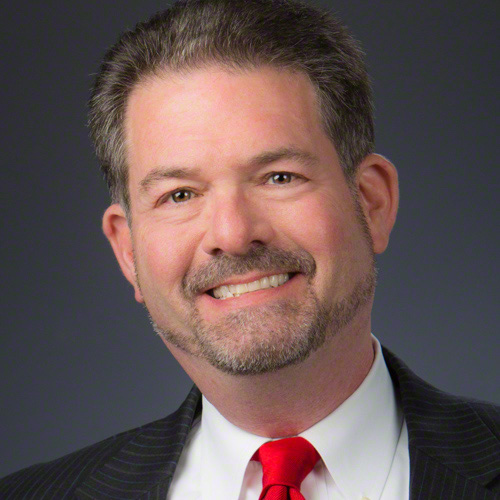 Previously, Joel was financial vice president for independent energy development firms Eco-Gen Technologies and Bio Development Corporation. He began as a commercial banker with State Street, where he focused on lending to alternative energy generation projects. Joel holds a B.A. in economics from Brandeis University and an MBA from Babson College.Frederick S. “Stu” Bresler is Senior Vice President of Markets at PJM Interconnection, where he is responsible for all aspects of PJM’s market operations, including the Capacity Market, the Day-ahead and Real-Time Energy Markets, Demand Response, the Ancillary Service markets, the Financial Transmission Rights Markets, the market efficiency component of the Regional Transmission Expansion Planning process, and the development and support of the technical systems utilized in markets and operations. 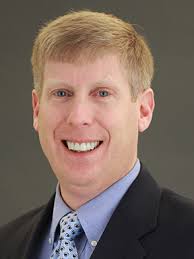 Stu is also responsible for the continued evolution of PJM’s markets, including the integration of renewable resources, and the development of analytics around their performance. Stu holds a BS in electrical engineering and an MBA, both from Penn State, and is a licensed professional engineer in the state of Pennsylvania. Robert Pike is Director of Market Design and Product Management for the New York Independent System Operator (NYISO). He has been involved in the evaluation, design and implementation of wholesale electric markets at the NYISO since its startup in 1999. 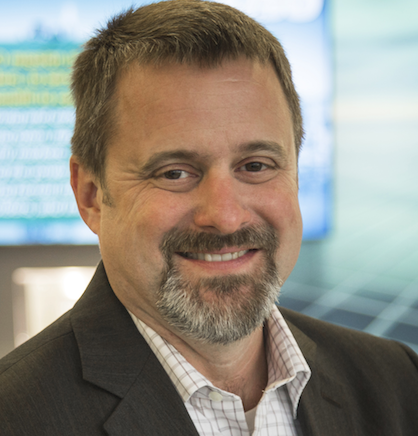 Robb has worked for the NYISO and its predecessor, the New York Power Pool, for 20 years. He has served in an array of roles in engineering, operations, information technology, and project and product management. He earned both BS and MS degrees in Electrical Engineering from Clarkson and a Master of Business Administration from Union College. Paul F. McGlynn is Senior Director of System Planning at PJM Interconnection, where he is responsible for the development of the PJM Regional Transmission Expansion Plan (RTEP), including transmission planning, interregional planning and the analytic activities in support of the interconnection process. 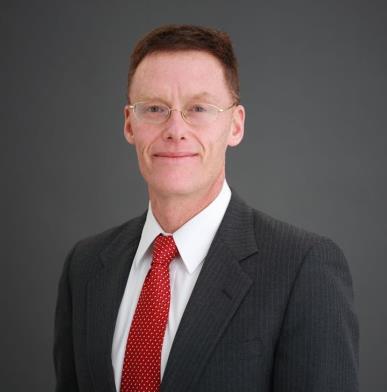 Prior to joining PJM, Paul held various positions in engineering and operations at Exelon. He is a registered professional engineer in the Commonwealth of Pennsylvania and is a senior member of the IEEE. Paul earned a BS in electrical engineering from Penn State and an MS in electrical engineering from Drexel University.Sharon Segner is Vice President at LS Power Development, LLC. Sharon has led the company’s national efforts related to FERC Order No. 1000 transmission policy and the removal of incumbent transmission owners’ right of first refusal  Prior to her tenure at LS Power, Sharon worked for Competitive Power Ventures, developing two large natural gas projects in the Washington, DC area.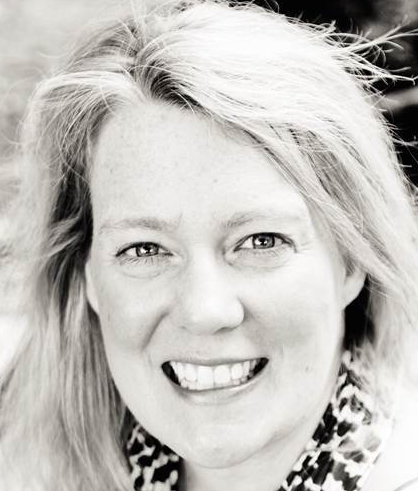 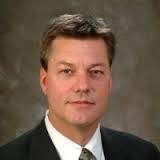 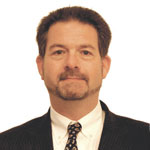 Sharon served as Principal Advisor to the Chairman of the Senate Energy Subcommittee on Energy, the Honorable Lamar Alexander (R-TN) and was involved the drafting of the natural gas provisions of the Energy Policy Act of 2005. She also worked on energy issues in the White House Executive Office of the President’s Office of Management and Budget. Sharon holds a MBA from Rice University and a BA from the University of Texas, Austin.Frank “Chip” Richardson is Manager of Transmission and Regulatory Affairs for PPL. He represents PPL EU and PPL EU’s zonal customer interests at the FERC and PJM as well as with the PJM Transmission Owners and other industry organizations. He is also responsible for development of new and existing contract agreements between PPL EU and zonal municipalities, adjoining utilities, large customers and generation plants connected or connecting to the PPL transmission and distribution systems.Prior to joining PPL EU in 2011, Chip held management positions with Exelon (ComEd and PECO), the Electric Power Research Institute and Bechtel Power Corporation. Recent assignments at Exelon include Manager of Transmission Rates and Regulatory, and Executive Assistant to the President and COO. Chip earned a BS from Salisbury State University and an MS from Penn. Robert Weishaar is an attorney at McNees Law whose practice focuses primarily on state and federal regulation of electricity supply and delivery, natural gas supply and delivery, and oil pipelines. He chairs the firm’s Energy and Environmental Group. Bob also has substantial experience with electric industry restructuring in wholesale and retail markets, and has appeared before many state regulatory commissions, FERC, and various state and federal appellate courts. 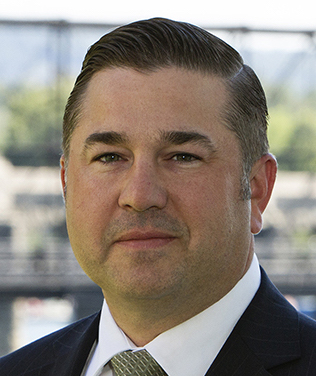 On electricity and natural gas matters, Bob generally represents the interests of consumers, consumer representatives, and owners of cogeneration facilities in federal and state administrative agencies and appellate courts. He also advises clients on competitive procurement and self-supply of utility services and on state and federal regulation of oil and natural gas pipelines. Bob holds a BA from American University, and a J.D. from Georgetown.Dr. Jonathan Raab, convener and moderator of the Energy Policy Roundtable in the PJM Footprint, has been running the New England Electricity Restructuring Roundtable since 1996. A national leader in applying consensus building processes to energy, environmental, and regulatory issues, some of his major cases include: the Regional Greenhouse Gas Initiative (RGGI); the New England Demand Response Initiative (NEDRI); the Greenhouse Gas planning processes for the City of Boston, Maine, and Rhode Island; RPS rules for Massachusetts and Rhode Island; the energy plan for Tennessee; market rules for Alberta; and Grid Modernization in Massachusetts and New Hampshire. He has also run stakeholder processes for U.S. DOE, U.S Fish & Wildlife, and U.S. EPA.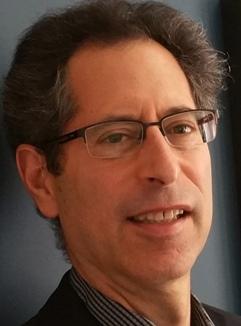 Prior to establishing Raab Associates, Jonathan was the Assistant Director of the Electric Power Division at the Massachusetts Department of Public Utilities. He holds a Ph.D. from MIT, and an M.S. and A.B. from Stanford. Jonathan has taught courses at the University of Oregon, Stanford, UMass (Boston) and MIT. He is the author of Using Consensus Building to Improve Utility Regulation.